РГР№1 схема 10, данные 8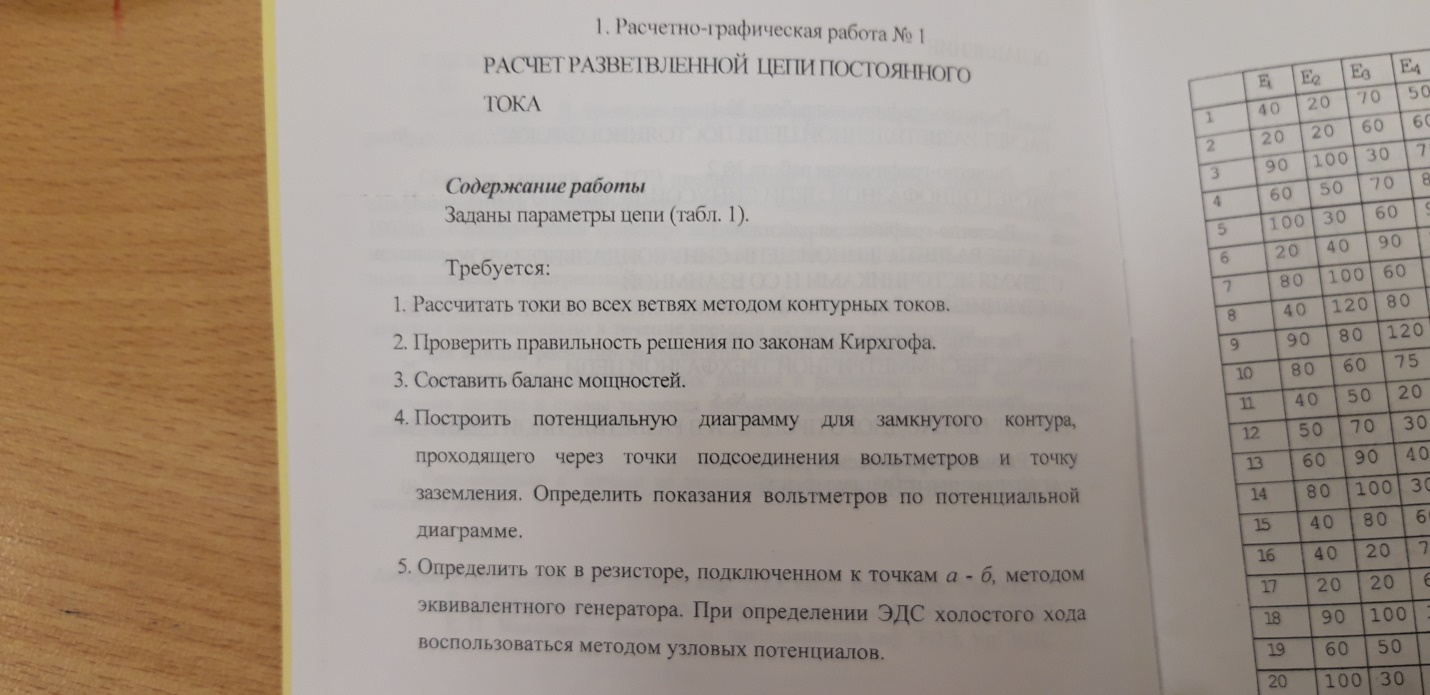 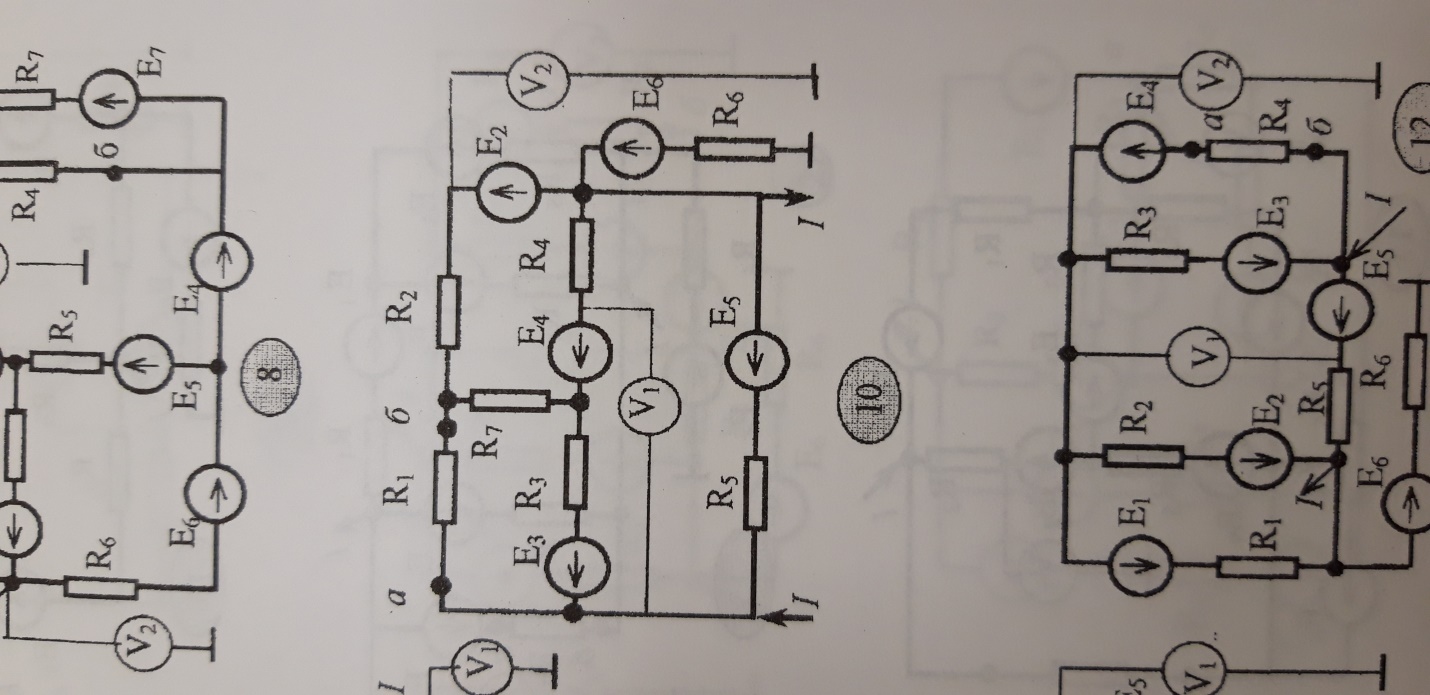 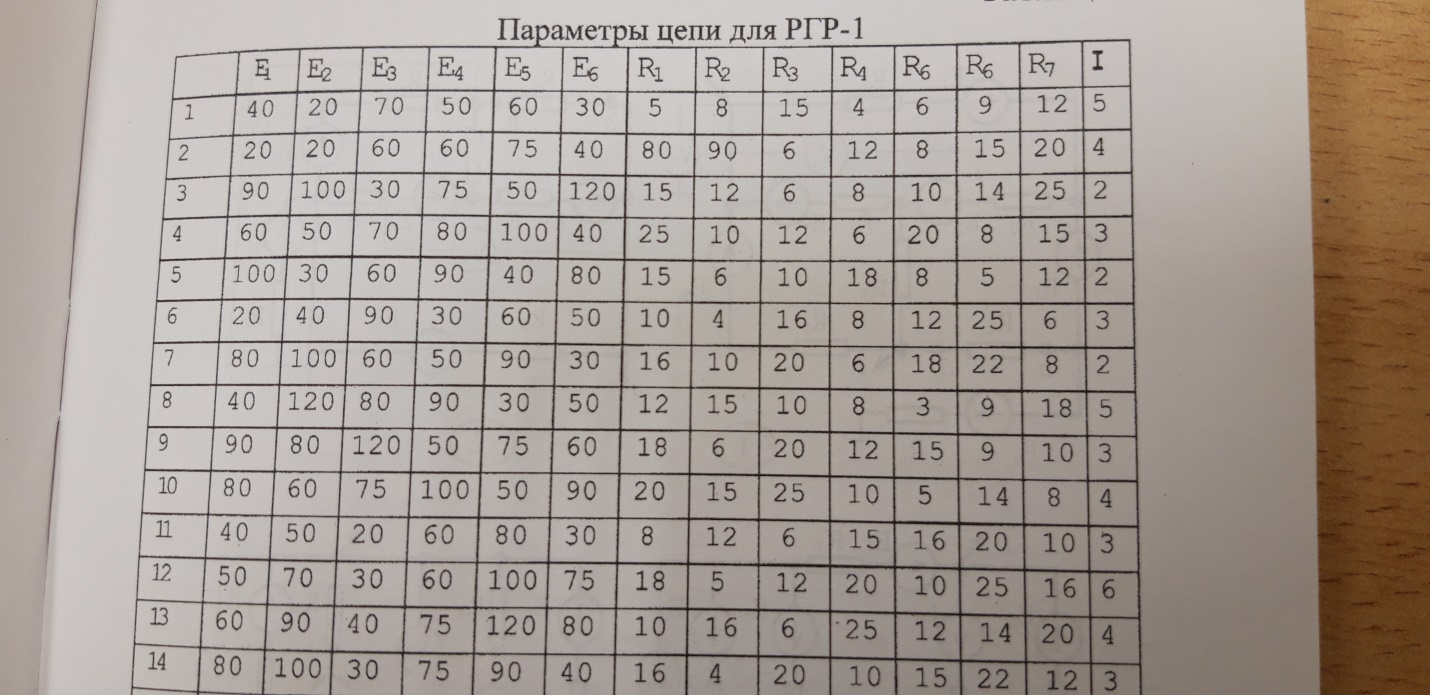 РГР №2 схема 10, данные 8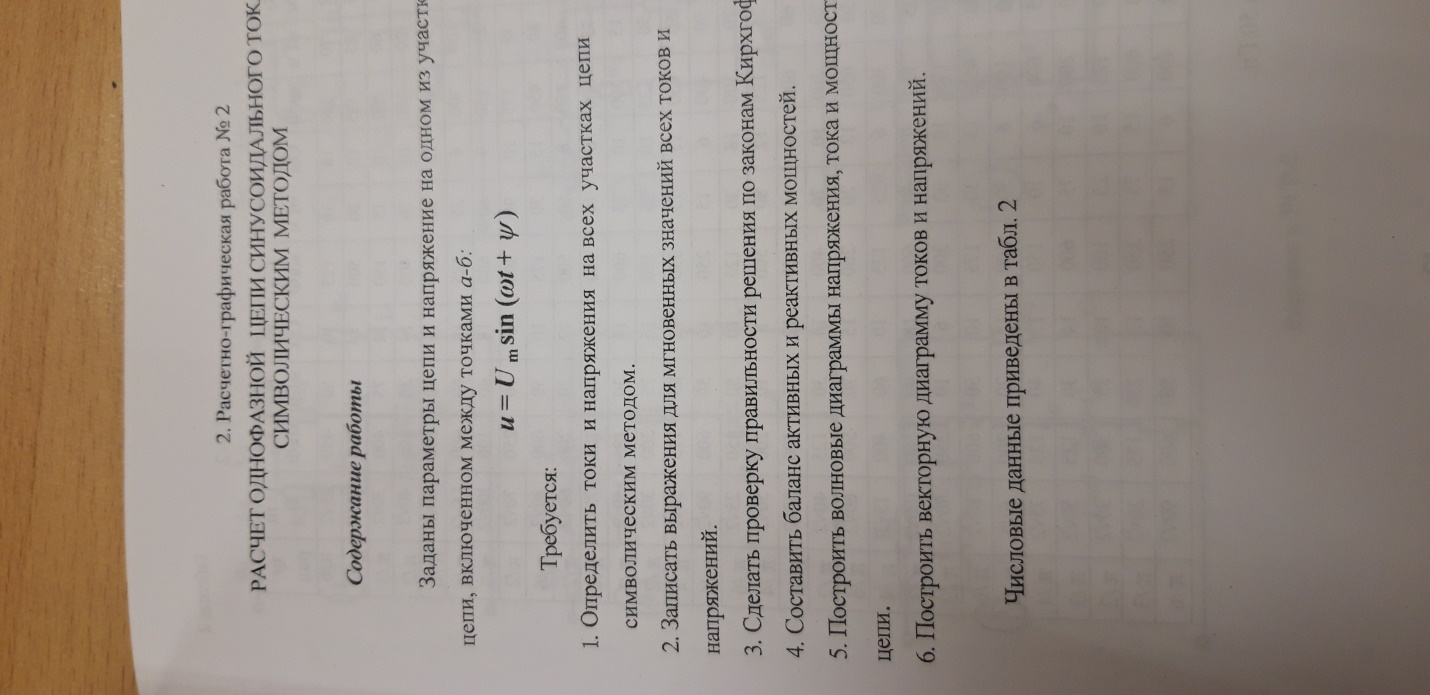 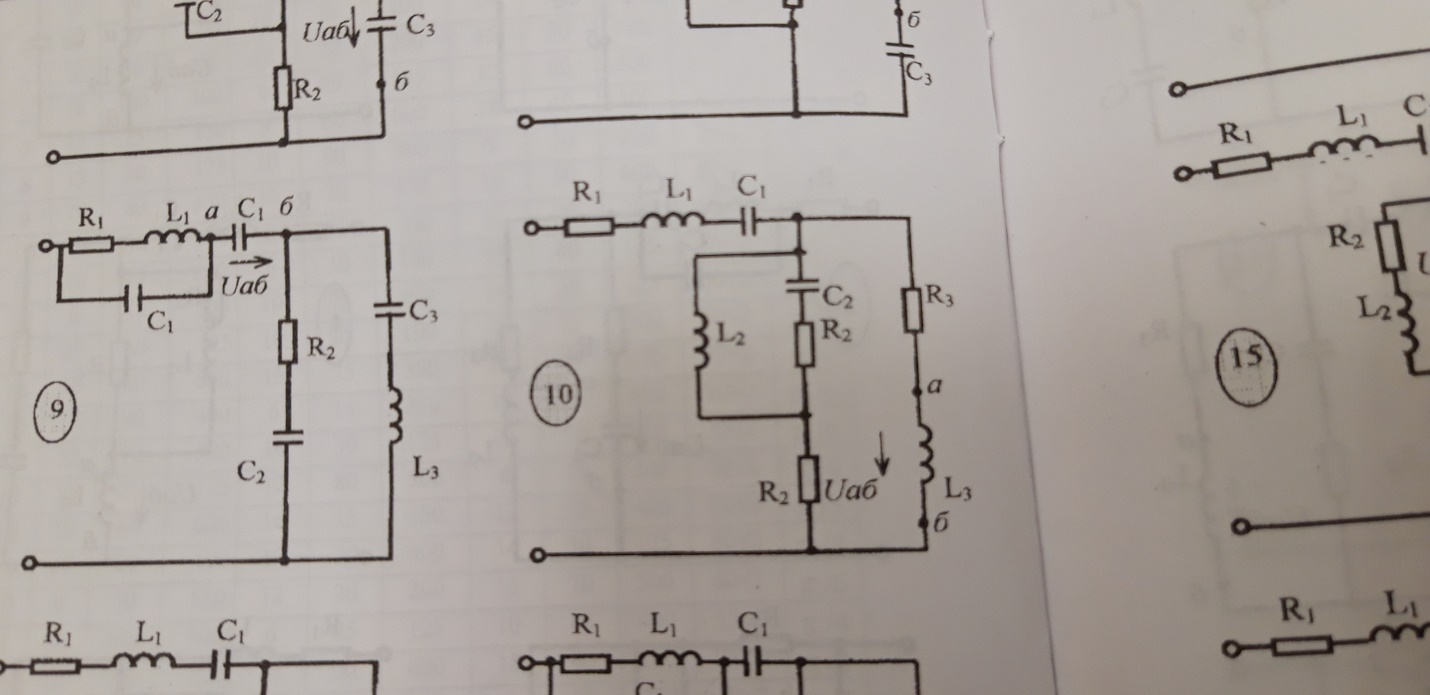 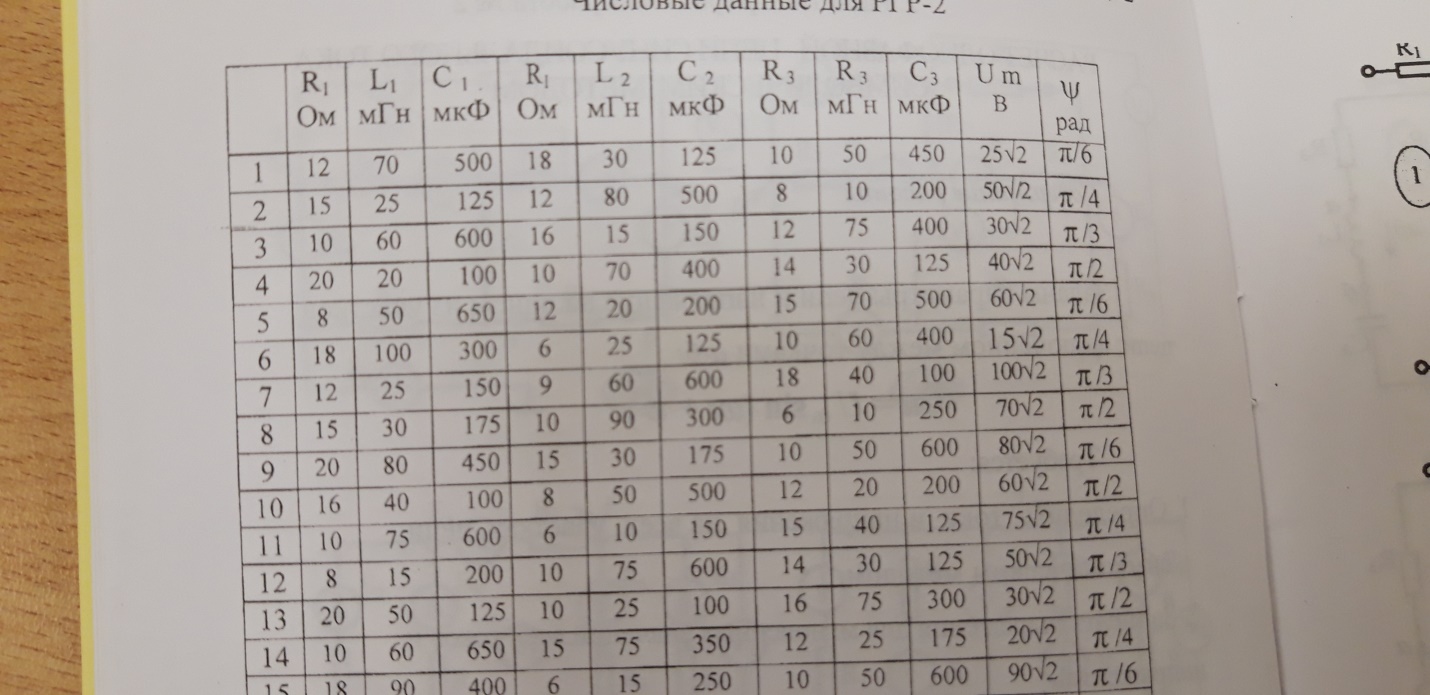 